Action-Inaction Asymmetries in Emotions and Counterfactual Thoughts: Meta-Analysis of the Action Effect 
[Registered Report Stage 1]Siu Kit Yeung
Department of Psychology, University of Hong Kong, Hong Kong SAR
u3517520@connect.hku.hk / yskjdm@yahoo.com ^Gilad FeldmanDepartment of Psychology, University of Hong Kong, Hong Kong SARgfeldman@hku.hk / giladfel@gmail.com  ^Corresponding authorWord: abstract – 189, manuscript - 8470Author bios: Siu Kit Yeung is a Master of Philosophy (MPhil)  the University of Hong Kong psychology department. His research focuses on Emotions, Judgment, Decision-Making, as well as Open/Meta-Science.Gilad Feldman is an Assistant Professor with the University of Hong Kong psychology department. His research focuses on Social Psychology, Judgment and Decision-Making, as well as Open/Meta-Science. Declaration of Conflict of Interest: Several of the studies planned to be included in this metaanalysis were conducted by the authors. Apart from that, we do not have any other conflicts of interest to report.Financial disclosure/funding: The author(s) received no financial support for the research and/or authorship of this article.Authorship declaration:Siu Kit Yeung conducted the meta-analysis. Gilad guided Siu Kit Yeung throughout the project and edited the outputs for submission. Corresponding authorGilad Feldman, Department of Psychology, University of Hong Kong, Hong Kong SAR; gfeldman@hku.hkAcknowledgementWe wrote this meta-analysis with reference to Meta-Analysis Registered Report Templates by Yeung et al. (2021). We appreciate very helpful comments and suggestions from Adrien Fillon and Alison Lam.Contributor Roles Taxonomy Note. Based on Allen and O’Connell (2014). Will be updated in Stage 2.Abstract[Note: This is a Stage 1 Registered Report. We will replace the highlighted parts in the Abstract with actual results by Stage 2.]Action-effect refers to the phenomenon in which people experience, associate, or attribute stronger emotions for action compared to inaction. In this registered report, we conducted a meta-analysis of the action effect literature (k = [enter number of studies by Stage 2], N = [enter no. of participants by Stage 2], 1982-2021). We found support/no support/mixed support for action-effect in [positive emotions, g = X.XX, 95% CI [X.XX, X.XX]], support/no support/mixed support for action-effect in [negative emotions, g = X.XX, 95% CI [X.XX, X.XX]], and support/no support/mixed support for action-effect in [counterfactual thought, g = X.XX, 95% CI [X.XX, X.XX]]. Study heterogeneity was [low / low to medium / medium / medium to high / high], Q(XX) = XXX.XX, p = .XXX / < .001, I² = XX.XX%. [Summarize results of publication bias tests; to be completed by Stage 2]. Action-effect was stronger [list of conditions in which the effects were stronger, if there was/were, to be entered by Stage 2]. We pre-registered our meta-analysis, with all search protocol, datasets, code, and supplementary made available on the OSF: https://osf.io/acm24/ .Keywords: Action-effect; Action; Inaction; Meta-Analysis; Registered Report; Regret; Decision Making; EmotionsAction-Inaction Asymmetries in Emotions and Counterfactual Thoughts: 
Meta-Analysis of the Action Effect 
‎[Registered Report Stage 1]‎IntroductionAction and inaction are fundamental aspects of our behavior. One of the most well-known effects in the action-inaction literature is the action-effect, which is the phenomenon that people imagine, associate, or experience stronger emotions for action compared to inaction. The terms action and inaction have been used in many different ways. In the context of the action-effect, action has been used to refer to changing, switching, deviation from past behavioral norm, or doing something, whereas inaction has been used to indicate making no changes, doing nothing, or not doing something (Feldman et al., 2021). Action-effect (Kahneman & Tversky, 1982) has been influential in theoretical developments in the literature covering the emotion of regret (Huang & Zeelenberg, 2012), counterfactual thinking, and norm theory (Kahneman & Miller, 1986). Action-effect has also served as the basis for studying other important phenomena, for example, it has been proposed as a partial explanation for the general preference towards omission over commission as “omission bias”, to avoid possible regret over harm induced (Anderson, 2003; DeScioli et al., 2011). Action-inaction, associated emotions, and cognitions have been shown to be important in understanding human judgment and decision making in various domains, such as investment (Kahneman & Tversky, 1982), health-medicine (Brewer et al., 2016), career or education (Gilovich & Medvec, 1994), sports (Bar-Eli et al., 2007), and morality (Jamison et al., 2020).Over the years, researchers studying the phenomenon have identified moderators and boundary conditions that have been shown to weaken or even reverse the action-effect, raising the need for a systematic review of the effect and the constraints over its generalizability (e.g Gilovich & Medvec, 1994; Zeelenberg et al., 2002). Scholars have also suggested several ways to improve various aspects of empirical studies demonstrating the phenomenon and pushing the literature forward. For example, the literature would greatly benefit from better clarity regarding the definitions of the terms action and inaction and its linkage with the terms of normality and exceptionality (Feldman & Albarracín, 2017; Feldman et al., 2020, 2021), a comparison of effects using different methodology and context (Zeelenberg et al., 2002), measurements, and study designs (N’gbala & Branscombe, 1997; Zhang et al., 2005). The present meta-analysis registered report aims to contribute to the literature by conducting a systematic quantitative review of the literature on the action-effect to further our theoretical and empirical understanding of the phenomenon with  of effects in the literature, assessment of aggregated effects, and the identification and quantification of moderators. We begin with an introduction of the classic pioneering study by Kahneman and Tversky (1982) and a brief review of the theoretical explanations for the action-effect, followed by a review of the key findings and debates in the literature, identifying potential moderators.Action-effectAction-effect was first demonstrated by Kahneman and Tversky in 1982 and has been immensely influential ever since. At the time of writing (), we identified  citations of the article with many important follow-up theoretical and empirical articles, with the most wellknown being Kahneman and Miller’s (1986) norm theory. Kahneman and Tversky (1982) presented 138 participants with scenarios describing two investors: George, who decided to switch his investment, and Paul, who decided not to change his initial investment with both being described as having experienced the same negative outcome. Participants were then asked who they thought would experience stronger regret. They found that participants perceived that action-George would experience stronger regret than inaction-Paul. Several follow-up studies, such as Gleicher et al. (1990) have successfully replicated Kahneman and Tversky’s (1982) findings. In this meta-analysis, we focused on action-inaction asymmetries regarding emotions and counterfactual thoughts. This is different from other related action-inaction judgments, decision making, and social psychology effects, such as studies of moral judgments or decisions (for a meta-analysis on omission bias, see Yeung et al., 2021), status quo bias, and default effect (Feldman et al., 2020).What are action and inaction?Action effect has laid the foundation for discussing action and inaction, yet the terms action and inaction were never clearly defined until recently (Feldman et al., 2021). When referring to “action” or describing an “action”, some (e.g Kahneman & Tversky, 1982) may refer to change or deviation from past behavioral norms, yet this does not always have to be the case. Sometimes action (e.g Gilovich & Medvec, 1994) is used to refer to “doing something”, for example, going to college, whereas inaction refers to “not doing something” or “doing nothing”, for example, not going to college. “Action” may also mean physically active or making a proactive choice, whereas “inaction” may mean physically inactive, making a passive choice (e.g avoidance), or procrastination (Feldman et al., 2021). However, most studies in the action-effect seemed to either use the “change vs no change” definition or the “doing something vs not doing something” definition. The unclear meanings have been identified as a major gap in the literature leading to confounded usage by Feldman et al. (2021), and so in our meta-analysis, we aim to try and carefully disentangle the different types.  Norm Theory and NormalityAction-effect is related to the concept of normality and can be explained by norm theory (Kahneman & Miller, 1986). Normality refers to the extent to which behaviors, circumstances, or outcomes are perceived to be normal. Normality may depend on cognitive availability of events or stimuli, and it is likely related to counterfactual thought – retrievability of related stimuli or events and imagining alternative realities (Feldman et al., 2020). The term exceptionality is often used to refer to the deviation from a reference point, such as past behavioral norms (Feldman et al., 2020; Fillon et al., 2020). Regret appears to be stronger when the behavior leading to the outcome is more exceptional, and the argument was that is it easier to imagine normal alternatives (routine behavior) that may have resulted in a more favorable outcome (Feldman, 2020). Regret and upwards counterfactuals are positively correlated, though the causal direction remains unclear (Coricelli & Rustichini, 2010; Feldman, 2020; Fillon et al., 2020). Norm theory suggested that in action-effect situations, inaction seems more normal than action, and action is associated with more counterfactual thoughts. It therefore seems easier to imagine abstaining from action following the established norm than to imagine action that deviates from that norm. Thus, people imagine, attribute, or experience stronger regret following action compared to following inaction. For example, in the context of the Kahneman and Tversky (1982) investor scenario, action means switching or deviating from a previous investment decision (past behavioral norm as the reference point), the reference point. In the context of risky financial investments that may result in negative outcomes, actions to make an investment or to change investments may be perceived as less normal, or as a deviation from one’s past behavioral norm. That being said, we note that “action” does not necessarily mean a change or a deviation from one’s past behavioral norm, especially in studies where the experimenters asked participants to think of “something they did” (e.g Study 1 and Study 5 of Gilovich & Medvec, 1994). The norm-theory account may not be applicable to those situations.As mentioned above, there is likely a positive correlation between regret and counterfactual thoughts. It had been assumed that higher counterfactual mutability of actions compared to inactions accounts for the action-effect (Kahneman & Miller, 1986), but very few studies measured both counterfactual thoughts and regret simultaneously (Fillon et al., 2020; N’gbala & Branscombe, 1997). In follow-up studies testing the norm theory account of action-effect, N’gbala and Branscombe (1997) and Davis et al. (1995) failed to find support for the proposed mediating role of counterfactual thought. Davis et al. (1995) compared counterfactual mutability of action vs inaction for spouses and parents who experienced accidental traumatic events and found that people mutated inactions more than actions. N’gbala and Branscombe (1997) argued that “There are situations where actions and inactions can be perceived as equally mutable: that is when both can be construed as instrumental or causal for achieving the desired outcome.” (p. 328). That said, it is premature to conclude that there are no differences in counterfactual thought between action and inaction based on one or two articles, and so a meta-analysis on the action-inaction asymmetries of counterfactual thoughts could help assess this systematically. We also note that there has been evidence, with larger sample sizes and across several studies, suggesting action is associated with more “what if” thoughts compared to inaction (Byrne & McEleney, 2000). The discrepancies of findings between studies may be due to differences in measures, scenarios, or study design. One possible explanation suggested by Byrne and McEleney (2000) is that there may be a stronger effect with within-subject design.Decision Justification Theory Another key theory in the domain of action-inaction is Decision Justification Theory (DJT; Connolly & Zeelenberg, 2002), which focuses on the justifiability of decisions resulting in regret. Linking the two theories, exceptional decisions may be more likely to be perceived as less justified than normal decisions, thereby resulting in stronger regret when things go wrong (Reb & Connolly, 2010). This is because it is easier to justify routine or normal decisions to oneself and to others compared to exceptional or abnormal decisions (Reb & Connolly, 2010). In the context of the two-investor scenario, action (deviating from past personal behavioral norms) may be perceived as more exceptional and less justified than inaction (sticking with the same option). However, under some situations and some social environments, action (in the form of change) may be perceived as more normal and more justified than inaction (in the form of no change), notably but not limited to situations with negative prior outcomes and problems or certain situational expectations (Bar-Eli et al., 2007; Connolly & Zeelenberg, 2002; Feldman, 2020; Feldman & Albarracín, 2017; Olsen, 2017; Zeelenberg et al., 2002). Action norms in some situations may partly explain findings of an inaction-effect, of stronger regret for inaction than for action (e.g Feldman & Albarracín, 2017; Zeelenberg et al., 2002). Given prior negative outcomes or situational expectations for taking action, it would be more justifiable to act in order to tackle the problem, thereby leading to stronger regret if one failed to act.  theoretical accountsThere are other theoretical explanations of the action-effect. For example, action is associated with stronger responsibility than inaction and is perceived as more agentic (Connolly et al., 1997; Yeung et al., 2021). Action would be associated with stronger regret than inaction, given that someone would perceive or experience a stronger sense of responsibility for the negative outcome resulting from an action (Connolly et al., 1997). Another explanation is that action is generally perceived as more effortful, and the actor is perceived to experience stronger regret over wasted effort (N’gbala & Branscombe, 1997). N’gbala and Branscombe (1997) found that the actor is perceived as less wise as the actor wastes too much effort and time. It seems plausible that wisdom is likely positively associated with justifiability (Garrett, 1996), but we are not aware of studies testing both in action-effect studies. We note these accounts, but these explanations are outside the scope of this meta-analysis.We summarized the theoretical accounts of action-effect in Table 1. These theoretical explanations remain under debate and are facing multiple challenges. For example, some elements of norm theory, such as counterfactual mutation (Kahneman & Miller, 1986), have received no support from some studies (Davis et al., 1995; N’gbala & Branscombe, 1997). In these theoretical accounts, constructs such as action, inaction, normality, exceptionality, and justifiability were not clearly defined and explained, and the expected relationships between these constructs given theory were not clearly elaborated (Feldman, 2020; Feldman & Albarracín, 2017; Feldman et al., 2021). Theories can improve in outlining testable hypotheses that would favor one account over the other. Nonetheless, even though still lacking in sound theoretical and construct specificity, action-effect as a phenomenon seems to have empirically strong foundations.Table 1Theoretical  of Boundary conditions of Action EffectSometimes action-effect can be weakened or even reversed into inaction-effect. Identified moderators in the literature so far include study design (N’gbala & Branscombe, 1997; Zhang et al., 2005), prior outcomes (Zeelenberg et al., 2002), temporal distance (Feldman et al., 1999; Gilovich & Medvec, 1994), generality (Davison & Feeney, 2008), and study realism (Gilovich & Medvec, 1994). For example, Gilovich and Medvec (1994) conducted five studies on the temporal pattern of the action effect using different methods including telephone surveys, two-scenario experiments, and questionnaires. They found that participants tended to both evaluate others’ regrets and report their own regrets as being stronger for inaction compared to action, the more distant in the past the experience was. Using the Kahneman and Tversky (1982) investor vignette, they showed a reversal of the action-effect by manipulating temporal distance. Recently, Yeung and Feldman () conducted replications of Gilovich and Medvec (1994 and found support for the temporal reversal of action-effect in the long run with scenario experiments, yet failed to find support for an action-effect or an inaction-effect in recalled short-term and long-term real-life experiences. They summarized it was unclear why they observed discrepancies between these studies, since it could be more than just the contrast between scenarios and recalls. Another possibility raised was that these may be due to the different meaning of action and inaction used in these studies. Namely, in the vignette replications action meant change and inaction meant no change, whereas in the recall replications action meant doing something and inaction meant not doing something. Other differences between the studies were about actual first-person experiences versus evaluations of third-person emotions (Yeung & Feldman, ), and methodological/scenario constraints on generality (Byrne & McEleney, 2000; Simons et al., 2017). Regardless, these findings suggest that action-inaction associated regret is a much more complex phenomenon than initially assumed. Zeelenberg et al. (2002) showed a reversal of action-effect using prior outcomes. They showed that with prior positive and neutral outcomes, the action-effect findings from Kahneman and Tversky (1982) held. However, they showed an inaction effect when prior outcomes were negative, suggesting that these shift expectations for agents to act attempting to resolve the problem. A similar demonstration by Feldman and Albarracín (2017) showed similar findings on action-inaction social norms as moderators of action-effect. Past behavior, expectations, and social norms serve as reference points that people use to assess what is considered normal and justifiable (Feldman, 2020). A meta-analysis allows for systematic quantification of the effect, investigating possible moderators.  Aim and scopeWe aimed to address the following research questions: 1) What is the overall empirical support for the action effect? 2) What factors moderate the action-effect? 3) Under what conditions are action-effect weakened or reversed into inaction-effect? Action- Main Our first aim was to examine the overall effect for action-effect. We expected the evidence to be in support of action-effect with a positive effect meaningfully different from null (null not included in confidence intervals). Specifically (see Table 2 for term elaboration):H1a: Action is associated with stronger negative emotion than inaction, given negative outcome. H1b: Action is associated with stronger positive emotion than inaction, given positive outcome. H1c: Action is associated with more counterfactual thought (number of counterfactuals) than inaction.Table 2Clarifications regarding terms used in the context of the action-effectConfirmatory ModeratorsTemporal DistanceDoes temporal distance moderate the action-effect? Gilovich and Medvec (1994) replicated action-effect in the short-term yet found support for temporal distance as a moderator. Weaker or reversed action-effect in the long-term may be due to cognitive accessibility (Rajagopal et al., 2006), or perhaps because the consequences of actions occur more quickly and tend to be more limited, but the consequences of inactions may occur later (Gilovich & Medvec, 1995). Another possible explanation has to do with the type of affect elicited by temporal distance (Gilovich et al., 1998). Evidence regarding this moderator is mixed. Bonnefon and Zhang (2008), Byrne and McEleney (2000), Feldman et al. (1999), and Towers et al. (2016) failed to find support for the temporal pattern of action-inaction regret. Recently, Yeung and Feldman () replicated Gilovich and Medvec (1994 and found support for action-effect in the short-term and inaction-effect in the long-term with college decision scenario experiments yet failed to find support for the temporal effect with real-life experience studies. Null findings do not necessarily mean that the moderation effect of temporal distance does not exist, as these may be caused by various methodological factors (Feldman et al., 1999), yet it raises the need to systematically examine this evidence.  Therefore, we hypothesize the following:  H2: Temporal distance moderates the relationship between action and inaction on emotions. The more distant the behavior is in the past, the weaker the action-effect. Study Design: Between versus within versus comparison Researchers initially studied action-effect using within-subject or one-sample comparison designs (N’gbala & Branscombe, 1997; Zhang et al., 2005), yet there is evidence that action-effect is weaker using between-subject designs (N’gbala & Branscombe, 1997). Comparison studies (where the dependent variable is a choice between action or inaction) and within-subject studies (where the dependent variables are two separate ratings of action and inaction) allow for an evaluation of action against inaction and therefore may provide better control for contextual factors and confounding variables. Yet, some have argued that effect in within and comparison designs may be the result of stronger demand effects. The argument is that participants may be able to guess the hypothesis of the study and answer in a way they think would best fit with the experimenter’s expectations (Charness et al., 2012; Kahneman & Tversky, 1982b), though recent studies found little support for that argument (Lambdin & Shaffer, 2009; Mummolo & Peterson, 2019). Another argument in this debate is that between subject designs are more realistic. In real-life, people more often face situations in which they are only presented with either action or inaction resulting in a negative outcome, rather than both together. However, between-subject designs often lack a meaningful reference point to be used for comparison (Zhang et al., 2005). This may result in arbitrary choices of some other contextual cues to compare against. We expected to find support for an action-effect, regardless of design, yet weaker effects in between designs compared to comparison studies and within-subject studies. We also expected a stronger effect using comparison designs compared to within-subject designs and between-subject designs. Fillon et al. (2020) argued that comparison designs create an artificial contrast leading to an overestimated effect size for exceptionality bias, a related yet distinct judgment and decisionmaking bias. They found effect sizes in comparison studies were over three times larger than those in experimental studies. Therefore:H3a: H1 will be supported across between, within, and one-sample comparison designs (confidence intervals do not overlap with the null).H3b: Action-effect is stronger using within-subject designs compared to between-subject designs. H3c: Action-effect is stronger using comparison designs compared to within-subject designs.[H3b+H3c: Action-effect is stronger using comparison designs compared to between-subject designs.]Normality: Prior outcomes and social normsZeelenberg et al. (2002) found that given negative prior outcomes, participants associated more regret with inaction compared to action, possibly due to an expectation or formed norm for an action to change so that future losses would be avoided (Feldman & Albarracín, 2017). Most studies demonstrating the action-effect (e.g Kahneman & Tversky, 1982) adopted isolated decision scenarios, in which there was no background information regarding the outcomes of prior decisions. We are interested in investigating if there would be a substantial difference in effect size and a possible reversal of sign with prior negative outcomes compared to having no prior outcomes, neutral prior outcomes, or positive prior outcomes. H4a:  H1 will be supported given no prior outcomes, or with neutral or positive prior outcomes.  H4b: Action-effect is moderated given negative prior outcomes (weaker or reversed into an inaction effect). Based on norm theory (Kahneman & Tversky, 1982), people experience stronger regret for abnormal decisions and weaker regret for normal decisions. Feldman and Albarracín (2017) and Feldman (2020) proposed that there are three types of normality: past behavioral norm, social norm, and situational/role norm, and that given no information about normality and under inaction norm, action-effect is more likely to occur. In contrast, under action norm, action-effect may be weakened or even reversed into inaction-effect. Therefore:H4c: Action-effect is stronger under inaction norms compared to action norms.H4d: Action-effect is stronger given no norm information compared to action norms.H4e: Action-effect is stronger under inaction past behavior compared to action past behavior.H4f: Action-effect is stronger given no mention of past behavior compared to action past behavior.Specific vs GeneralGilovich and Medvec (1995) proposed that action regrets are more likely to be based on decisions at a specific time, and inaction regrets are more likely to be about accumulated or generalized events. To test this idea, Davison and Feeney (2008) examined regret from the perspective of autobiographical memory, and found that people experienced more inaction regret for general events, with elderly participants and participants at 40s, but failed to find support for a meaningful difference between general memories and specific memories for action-regret. Their findings were consistent with studies that demonstrated inaction effects for general life events (Gilovich & Medvec, 1994; Yeung & Feldman, ). However, there appear to be very limited follow-up studies or replications with other samples. Therefore:H5: Action-effect is stronger for specific events compared to general events. Hypothetical vs real-life experienceSome studies presented participants with hypothetical vignette scenarios whereas other studies (e.g Feldman et al., 1999; Gilovich & Medvec, 1994) tested autobiographical real-life experiences of action-inaction emotions. Real-life events are different from well-controlled hypothetical scenarios with the same outcome, as negative outcomes from action and inaction may not be equal in strength, resulting in systematic variations between action and inaction experiences (Feldman et al., 1999). There appear to be more successful demonstrations of action-effect with hypothetical scenario studies (Gleicher et al., 1990; Kahneman & Tversky, 1982; Landman, 1987), but more mixed findings, null findings, or even reversed findings with real-life experience studies (Feldman et al., 1999; Gilovich & Medvec, 1994; Yeung & Feldman, ). The mechanism is unclear and may be because inaction regrets in real-life (e.g not going to college) tend to be longer-lasting and result in more consequential outcomes (Gilovich & Medvec, 1995). The differences between hypothetical scenarios and real-life events may be confounded by the fact that most hypothetical scenarios seem to focus on short-term scenarios, whereas most real-life events studies seem to focus on lifetime or long-term experiences. Temporal distance may be a potential moderator. Another explanation proposed by Feldman et al. (1999) is that “if it is easier to anticipate the potential for harm due to action than due to inaction, people might be moreconservative in their choice of which actions to take. Consequently, greater harm and more intense regrets would result from failures to act” (p. 254). Therefore:H6: Action-effect is stronger for studies using hypothetical scenarios than for real-life events.Exploratory DirectionsTarget: Self versus othersSome studies asked participants to imagine, attribute and/or compare the level of emotion of others (e.g Kahneman & Tversky, 1982 Action George vs Inaction Paul), whereas some studies asked participants to rate or compare regret for action vs inaction for self (e.g Gilovich & Medvec, 1994). Self-other distinction is often a key moderator in judgment and decisionmaking research. A recent meta-analysis on omission bias (Yeung et al., 2021) investigated self-other difference and found mixed results with different models yet seemed to generally suggest omission bias is stronger if the target is self, compared to when the target is others. Based on the findings from the omission/action bias literature (Zikmund-Fisher et al., 2006), it seems plausible to expect a stronger action-effect for self compared to for others.Definition of action and inaction	In the classic Kahneman and Tversky (1982) demonstration of action-effect, “action” meant changing a prior decision whereas “inaction” meant persisting with a prior decision. However, over the years there have been many other uses of the terms action and inaction. See our discussion in the introduction. We planned to compare action-effect given meanings of “change vs no change “doing something vs not doing something/failure to do something”, and other definitions (depending on what definitions we find in the literature). If there are too few studies (under five) using any of the definitions, we would not analyze those definitions. We do not have specific hypotheses and aim to examine these as an exploratory moderator of action-effect. Methods[Note: Written in past tense to demonstrate methods section after completion, but has yet to be conducted. Will be filled and updated after pre-registration and data collection.]Open Science DisclosuresWe shared all procedures, materials, datasets, and code on the Open Science Framework We conducted an initial unstructured pre-search and posted  on listservs asking authors to alert us of possible related articles. Systematic data collection has not been conducted for this project. There are no other unreported pre-registrations for this meta-analysis project. See Open Science Disclosures in Supplementary for details.Literature searchTo find articles relevant to our topic, we used Google Scholar (Walters, 2007), PsychINFO, Scopus, ProQuest Dissertations and Theses Global, Web of Science (Moreau & Gamble, 2020), and Opengrey.eu. We used Boolean Logic operators such as “OR”, and “AND” in the search pattern to connect action-inaction/commission-omission and positive and negative emotions. Table  lists all search patterns. We validated and pre-tested the search pattern with 10  articlesAt Stage 2, we reran searches at least two times to ensure we are up to date with the literature. All database searches achieved XX hits. The date last searched was [to be inserted in Stage 2]. We used Zotero, a referencing software, to deduplicate. After removing duplicates, a total of XX published articles, unpublished articles, and datasets were initially identified and downloaded from the primary database search. After that, a search for relevant papers not listed in the primary database search was conducted, by searching for papers listed under the “related articles” and “cited by” features in Google Scholar using the identified list of articles. The date last searched was [to be inserted in Stage 2]. We also conducted one additional round of search by scanning the reference sections of identified articles from our primary search. The date last searched was [to be inserted in Stage 2]. The outcome was a total of YY articles.Furthermore, we identified authors in the field of the action-effect literature, searched through their available papers, and contacted them along with authors of other identified articles to ensure full coverage, and to maximize inclusion of unpublished data and/or manuscripts that are also relevant (Feltz & May, 2017). See Supplementary Materials template for contacting authors subsection. We contacted authors of studies with missing data for clarifications and information. We documented this process and the relevant results in the coding sheet (Contacting the Authors tab).  We saved all final studies included in the total search into a cloud folder, accessible from the OSF link or directly via: [to be provided by Stage 2].In total, we contacted [number of authors, to be entered by Stage 2], [number of authors responded, to be entered by Stage 2] responded, and [number of authors that provided additional relevant papers, data, or information, to be entered by Stage 2] provided [number of extra studies included through this search process, to be entered by Stage 2] additional data/papers that were eventually included in our meta-analysis (Appelbaum et al., 2018). Lastly, we issued a call for unpublished findings on online forums, research platforms, and social media (e.g., ResearchGate, listservs, social media) on [insert dates]. We set up a project on ResearchGate and added all identified articles as references, where possible, notify authors about this project, and to provide an open-access list of available studies (: [insert link]).After the above search procedures, the lead author scanned all abstracts, tables, and method sections to identify the relevance of the sources. If the article was relevant to our analysis, the lead author read more of the article to determine whether it met the inclusion criteria. This round of screening enabled us to exclude XX articles, reducing our sample of studies to YY articles with a total of YYYY participants. Table 3Search syntax, date of searches, and number of results returned for each database used in meta-analysisInclusion and exclusion criteria	We detail several inclusion and exclusion criteria. First, the studies had to include adequate statistical information for computing the effect size for the action-inaction difference in intensity of emotions. In cases of missing statistical data, we first attempted to contact the authors.  we were not able to obtain the required statistics, we excluded the , even if the  met all other search criteria. We excluded all non-experimental studies. Second, we excluded articles not written in English, unless we successfully obtained data or information needed for coding designs and effects. This means that in the initial screening, if the title is in English or if we understand that the title is related to action-effect, we  attempt to contact the authors to provide data.Third, we included both published  unpublished studies, from 1982 to [insert date when the search is officially completed, in Stage 2].Fourthly, we only included studies with a clear explicit contrast between action and inaction. ScreeningStudies collected through the database searches and through contacting authors were assessed for their eligibility based on their titles, abstracts, and contents. We first discussed and developed a screening procedure and script (adapted from Polanin et al., 2019). We looked for keywords, notably action/commission and inaction/omission, emotions, and words indicating experimental designs. We omitted articles about other similar but distinct action-inaction related effects, correlational studies, cross-sectional studies, qualitative studies, review papers, and papers published before 1982. Through these discussions, we ensured all authors agree on and understand the definitions and meanings of all items in the screening tool. There were some borderline cases of inclusion vs exclusion. After our discussions on these borderline cases, we ensured that we maintained and implemented our criteria of inclusion vs exclusion consistently. When  could not reach  on certain inclusion/exclusion,  would make the final decision. We documented and explained all decisions for inclusion and exclusion clearly, transparently, and systematically within the Action-effect-meta-excel-v1.xlsx file Article list Inc+Exc Criterion tab. We provided the details of articles/studies excluded at the screening stage and eligibility stage in the Supplementary Open Science Disclosures section and Search Flow Diagram below.Figure 1Search Flow Diagram 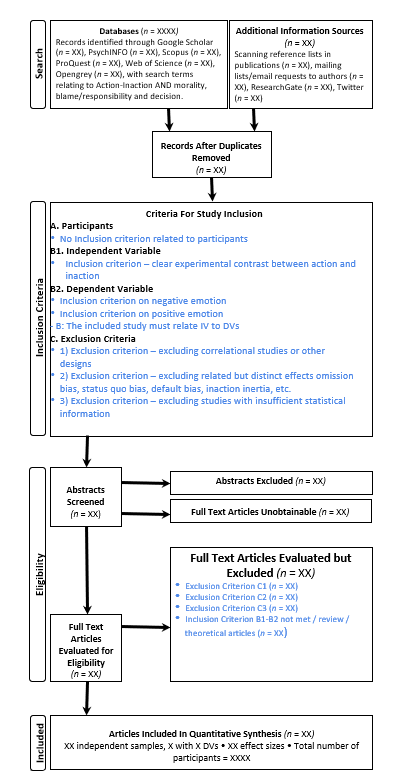 Note. We adapted the above diagram based on Moreau and Gamble (2020).We saved all preliminary studies included in the total search into a cloud folder. The full-texts are accessible from the project OSF link or directly via [to be added at Stage 2]. We scanned all articles to determine whether we should include them in the main coding sheet or not. Coding and pre-testingWe developed a data coding file to keep a record of our decisions at different stages (Arslan, 2019; Obels et al., 2020; Siddaway et al., 2019). Before we began with the coding process, we pilot-tested 10 randomly-selected studies in two stages and made needed adjustments in every stage. The lead author completed the coding process for the pretests, and a coauthor verified. We documented all disagreements and reported decisions. Coders discussed and documented disagreements and adjusted the coding accordingly. This pretest coding clarified the definitions and categorization of the moderator categories, to reduce potential disagreements during the actual coding stage.CodingOnce we completed the pre-test coding and confirmed the included studies, the lead author coded the studies independently, then a coauthor verified the coding. The two discussed disagreements. When the two failed to reach an agreement, a moderator made the final decision. Variables and Design in the studiesWe included studies with continuous variables and categorical variables measures. Studies with continuous variables adopt Likert-style scales on positive emotions and negative emotions, whereas some studies with categorical variables ask participants to compare the level of regret between action or inaction, by choosing one of the two options. All statistics were converted to  g effectsOur meta-analysis included within-subject studies, between-subject studies, and one-sample comparison studies. We conducted a separate meta-analysis for comparison studies and for experimentally manipulated studies.Table 4Designs, Variables, and Statistics of Included StudiesWe planned to include studies with three types of dependent variables - positive emotions, negative emotions, and counterfactual thought. The dichotomous categorization between positive emotions and negative emotions may not always be clear and may be overly simplistic as some emotions may reflect a mixture of positivity and negativity (An et al., 2017). Our classification is based on pleasantness, as positive emotion, versus unpleasantness, as negative emotion (Schlosberg, 1954), but not based on other dimensions such as whether the emotion is functional or not. Here, we specify that in the context of action effect, positive emotions include measures notably but not limited to happiness, satisfaction, joy, elation, feeling good, relief, rejoicing, whereas negative emotions include measures such as but not limited to regret, disappointment, guilt, sadness, feeling bad, etc. For positive emotion, for example, in Connolly et al. (1997), the experimenters presented participants with the question “How happy overall do you think each student would be the course section he ended up in?” (p. 76). Participants rated the level of happiness on an 11-point scale, “from -5 (very unhappy) to +5 (very happy)” (p. 76). For negative emotion, for example, in Zeelenberg et al. (2002) Experiment 2, the experimenters presented participants with this question: “How much would Steenland [Straathof] regret his decision?”, on a 7-point regret scale (“1 = very little, 7 = very much”) (p. 317). For categorical variables, for example, Kahneman and Tversky (1982) asked participants “Who feels more regret?”, comparing Paul who did not switch vs George who switched. In both cases, we coded the valence of the emotion. Confirmatory AnalysesWe used RStudio 1.3.1093 with RMarkdown (RStudio Team, 2021; Xie et al., 2018) and metafor 2.4-0 version (Viechtbauer, 2010) for the statistical analyses. For main-effects, we analyzed with separate two-level random-effects models and multivariate three-level models (Cheung, 2019), for experimentally manipulated studies and comparison studies. We adopted random-effects models as we expected there would be substantial heterogeneity (Slaney et al., 2018), given the mixed and opposite findings in action-effect/inaction-effect. Furthermore, we used three-level models to account for dependencies of effect sizes within the same article (Cheung, 2019 confounding relationships between moderators(Lipsey, 2003 We reported the results of three-level multivariate models in the main manuscript as they are more accurate, and results of two-level models in the supplementary. For moderator analyses, we used both meta-regression models, two-level fixed-effects models, and multivariate three-level models for contrasting moderator categories, as well as MetaForest (van Lissa, 2017). We converted all effect sizes into Hedge's g to facilitate comparison. If the original study consisted of more than one action condition and more than inaction condition (e.g studies with more than one factor), we collapsed them into two conditions, given sufficient data. If a study consists of multiple scenarios with multiple effect sizes, we combined them into one effect size in our main-effect analyses.  agg function (MAd package, Re & Hoyt, 2014) for effect aggregation the correlation between the measures to be 0.5 as studies did not report correlationsWampold et al., 1997 If a study consists of multiple dependent variables, each dependent variable with its effect size and variance were incorporated in the main effect analyses. Whenever available, we collected descriptive statistics (e.g mean, SD) or inferential statistics (e.g t-statistics), directly from authors of original papers or the original article to calculate the effect sizes. We checked for the accuracy of these analyses based on the provided information and details. In most cases, we analyzed using  for within-subject  our  based on  t-statistics, or  the reported Cohen’s d  the original  cases with large discrepancies between our calculated effect size and reported effect size, we first double-checked if our conversion method is correct, and then contacted the original authors for further information, as it is possible the original authors made errors in their original calculations or reports. Our decisions were clearly documented, based on information available in the original article or obtained from the original authors. We believe it is unlikely that such discrepancies in very few studies would result in substantial differences in synthesis results, but if that is the case, we disclose transparently. Whenever standardized effect sizes were not unavailable, we used either descriptive statistics or inferential statistics, such as Mean and Standard Deviation, Chi-Square Statistics, Count, and t-statistics to re-compute standardized effect size, using several R packages, e.g powerAnalysis (Fan, 2017), esc (Lüdecke, 2019), effsize (Torchiano, 2020). We documented all conversions and coding decisions and included the original quotes and/or page/table numbers from the original articles into the coding sheet to facilitate reproducibility.There are many approaches to publication bias methods, and the suitability of different methods depends on factors such as the number of studies and heterogeneity (Carter et al., 2019; Rodgers & Pustejovsky, 2020; van Aert et al., 2016), on which we have limited information at Stage 1 before data extraction. We stated our planned preferred effect size adjustment methods under different scenarios in Supplementary Table 5, based on Carter et al. (2019) simulations of false-positive rate and statistical power. Priori Power Analysis	Since our understanding of the literature suggests that the action-effect is robust, we expected the effect size of the action-effect to be g = 0.5, 95% CI [0.20, 0.80]. We aimed to detect the lower confidence interval of this effect (g = 0.2). We expected to include 20-50 samples. We expected the average sample size per study to be 80-200 because earlier studies tend to have smaller sample sizes (under 100, e.g Gilovich & Medvec, 1994) but the more recent well-powered studies (sample of over 300 participants, e.g Feldman, 2020) may boost up the average sample size. We expected heterogeneity to be high, due to some opposite direction findings within the literature. We conducted a priori-power calculation based on the lower confidence intervals and lower limits of our estimates above (k = 20, sample size = 80.             We planned to focus our reporting of moderator analyses on multivariate three-level model, yet we will also conduct fixed-effects two-level model and MetaForest. Results[Note: The below results are based on simulated data, and will be replaced by real results in Stage 2 after search/coding]We provided the list of studies included in the meta-analysis in Table 5. We summarized our findings in Table 6, moderator analysis in Table 8, and publication bias in Table 7. We presented the forest and funnel plots of the included samples in Figure 1 and Figure 2. In the following, we first present the main effect findings, followed by moderator analyses findings, and publication bias findings at the end.Table 5Studies included in the Meta-analysisTable 6Summarized Results of the Meta-AnalysisAction-effect: Main effectsExperimental StudiesWe first examined the overall effect of action-inaction on emotions and counterfactual thoughts for experimental studies through multivariate three-level models (see the Supplementary for two-level models results). The mean effect for positive emotions experimental studies was positive (k = 6, g = 0.42, CI [-0.41, 1.26]) whereas the mean effect for negative emotions experimental studies was negative (k = 12, g = -0.14, CI [-0.31, 0.03]). The mean effect for counterfactual thoughts was positive (k = 8, g = 0.28, CI [0.02, 0.55]). We failed to find support for the hypothesis for emotions, with the confidence intervals overlapping with null. This suggests that across the selected studies, we failed to find a meaningful difference in intensity of emotions between action and inaction.  found support for the hypothesis for counterfactual thoughts. See Figure 1 for the forest plot of all experimental studies. Figure 1  Forest Plot for Experimental Studies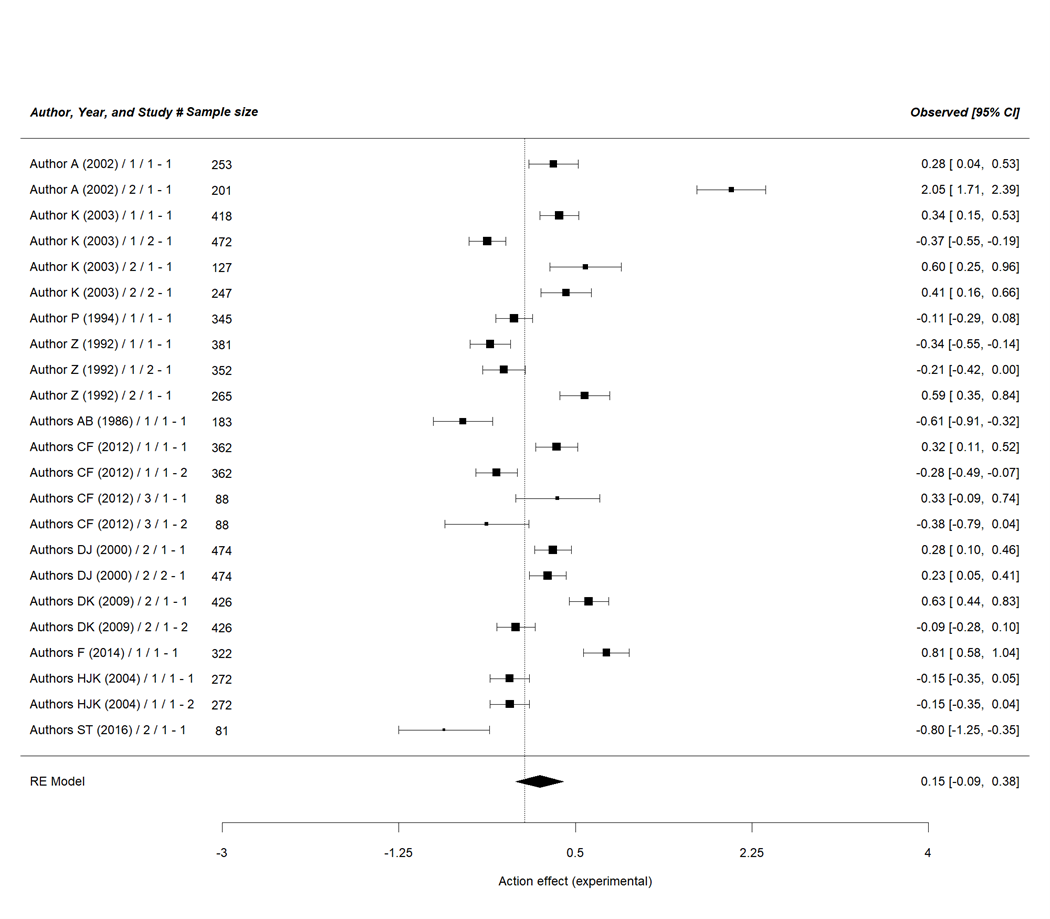 Comparison StudiesWe first examined the overall effect of action-inaction on emotions and counterfactual thoughts for comparison studies through multivariate three-level models. The mean effect for positive emotions  studies was positive (k = 2, g = 0.21, CI [-1.55, 1.97]) whereas the mean effect for negative emotions  studies was negative (k = 4, g = 0.02, CI [-1.67, 1.70]). The mean effect for counterfactual thoughts was positive (k = 4, g = 0.03, CI [-1.64, 1.70]). We failed to find support for the hypothesis for emotions and counterfactual thoughts, with the confidence intervals overlapping with null. Figure 2Forest Plot for Comparison Studies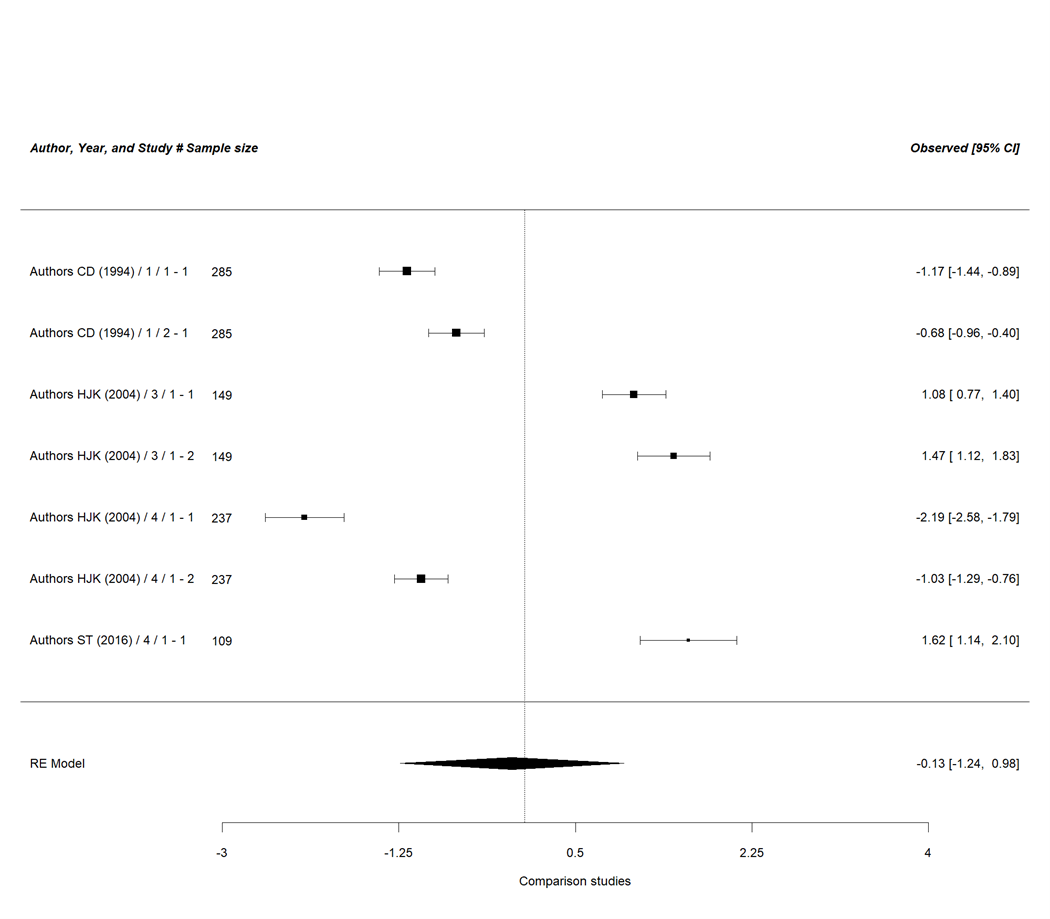 Publication biasNull findings are less likely to be published (Begg & Berlin, 1988; Carter et al., 2019), resulting in biased published literature and a possible overestimation of an effect. We employed nine different statistical approaches to examine a potential publication bias, including PET, PEESE (Stanley & Doucouliagos, 2014), P-Uniform (van Assen et al., 2015), Three-parameter Selection model (Iyengar & Greenhouse, 1988), Henmi and Copas (2010) confidence intervals, P-Curve (Simonsohn et al., 2014 We conducted several methods to compare if there are differences in results or interpretations of publication bias, to assess publication bias more comprehensively. Some methods would be more suitable given the characteristics of our meta-analysis (factors such as the number of studies and heterogeneity, see Carter et al., 2019), which we discuss in the Discussion section. We provided more details regarding preferred methods under different scenarios (number of studies and heterogeneity), based on Carter et al. (2019) simulations, in Supplementary Table 5. A summary of publication bias analyses is provided in Table 7. For comparison studies, the bias findings were not conclusive as we failed to detect bias with some methods but found support for presence of bias with some methods. This seems to be suggestive of a possible publication bias. With rank correlation tests and Egger’s regression tests, which are based on funnel plot asymmetry (see Figure 3 for funnel sunset plot),  support for evidence of publication bias. With corrections through p-uniform and p-curve, the effects are meaningful. But similarly, with Henmi and Copas (2010) method, Three-Parameter Selection Model, and PET-PEESE, the confidence intervals overlap with the null. Three-Parameter Selection Model is likely the most appropriate method given that the heterogeneity is high and there are limited comparison studies. We recognize that the median power of studies is 12.7% so we restrain from drawing an accurate conclusion regarding the effect size magnitude. For experimental studies, the bias findings are mixed and seem to suggest the presence of publication bias. There are discrepancies using different publication bias methods. With rank correlation tests and Egger’s regression tests, which are based on funnel plot asymmetry (see Figure 4 for funnel sunset plot), we failed to find support for evidence of publication bias. With corrections using p-uniform and p-curve, the effects are meaningful. However, with other methods (Henmi & Copas, 2010, Three-Parameter Selection Model, and PET-PEESE), the confidence intervals overlap with the null. PET-PEESE is likely the most appropriate method given high heterogeneity and there are just under 30 studies. We note that the median power of studies is 28.5% so we cannot draw a strong conclusion regarding the effect size magnitude.Figure 3Funnel Plot for Comparison Studies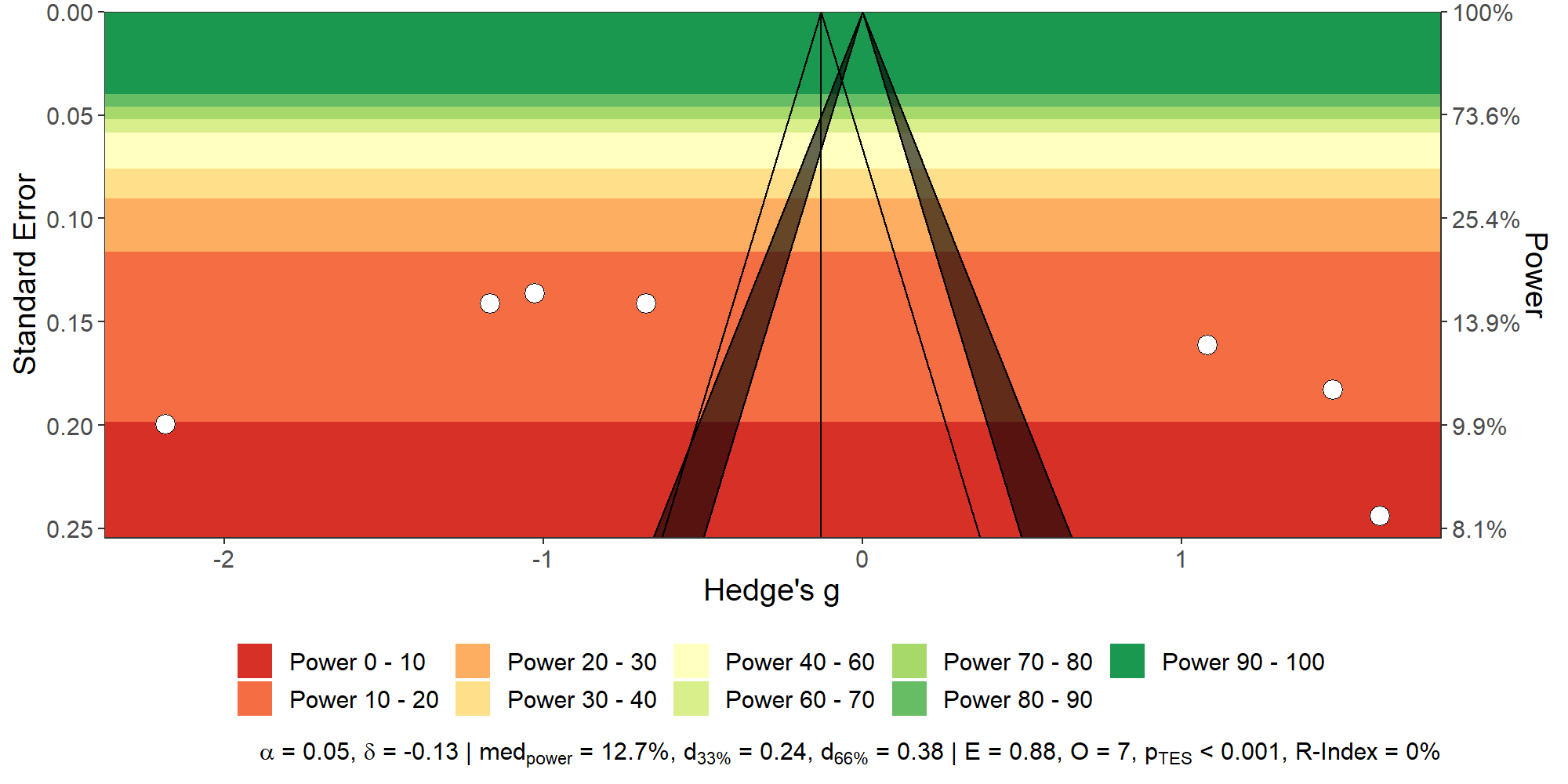 Note. We created the sunset plot with metaviz (Kossmeier et al., 2020), in which different colors represent different ranges of statistical power. Figure 4Funnel Plot for Experimental Studies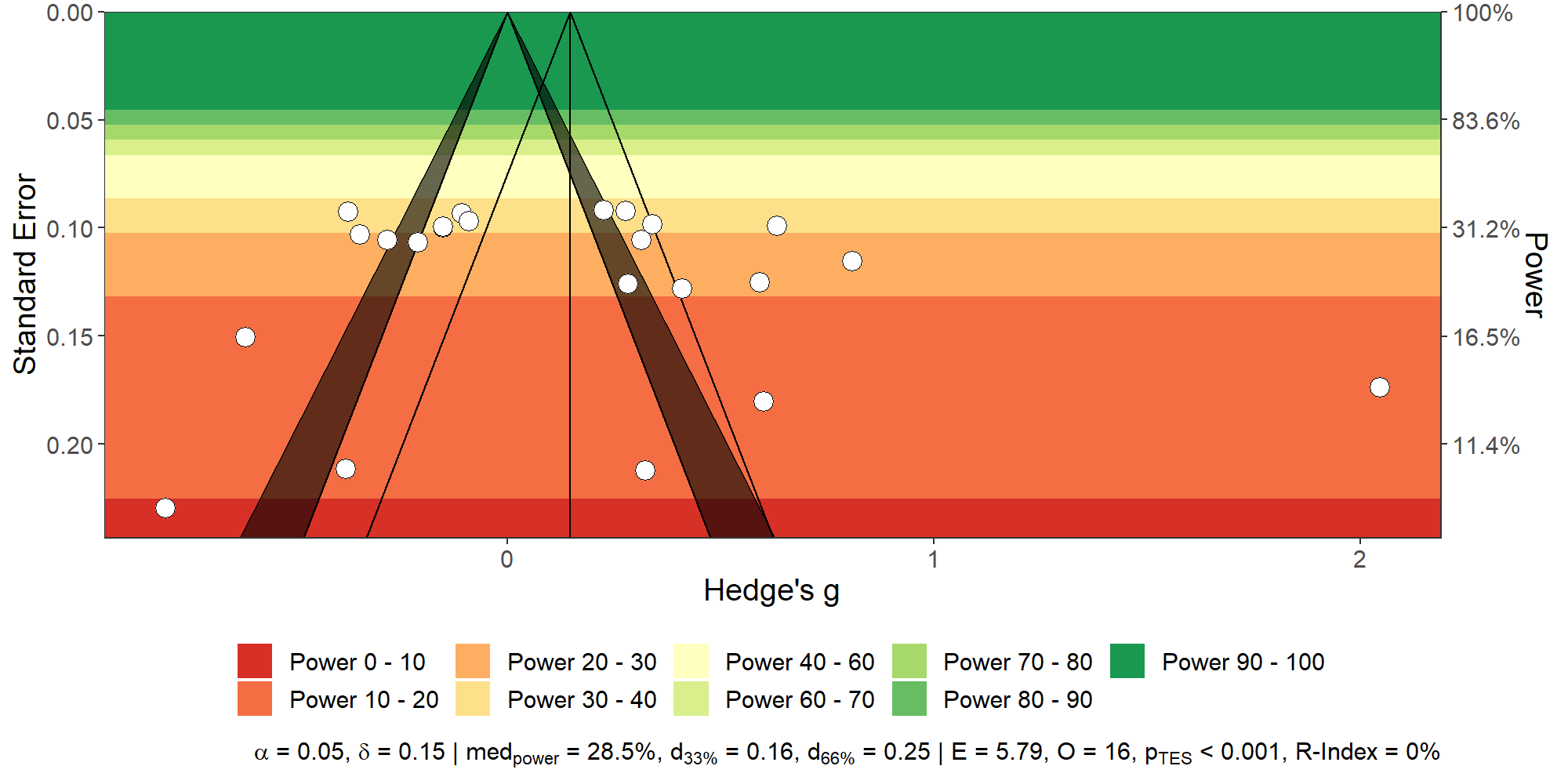 Table 7Publication bias analysesNote. 1) Values in parentheses indicate 95% confidence intervals [lower bound, upper bound], 2) Check Action-effect-meta-syntax-markdown-v1-K.html for their R outputs.Moderator analysesStatistical heterogeneity between studies was determined using Cochran’sQ statistics (Higgins & Thompson, 2002), which informs us about the presence or absence of heterogeneity (Huedo-Medina et al., 2006) and quantified using I2 (Higgins & Thompson, 2002), which calculates the percentage of variance in effect due to real heterogeneity (Huedo-Medina et al., 2006). This global meta-analysis yielded a point estimate, confidence interval, and p-value, along with statistics for heterogeneity, assessed using Q-statistics and I-square. If there was indeed meaningful heterogeneity, we investigated and explored potential moderators.The heterogeneity of effects was high. We ran a Cochran’s Q test and found support for heterogeneity in effect sizes across studies (Q (27) = 434.15, p < .001; I2 = 95.8%), indicative of high variance (Higgins et al., 2003). The variation in effect-sizes was greater than would be expected from sampling error alone, indicating that moderator variables might be accountable for the variance in the effects.We examined five possible theoretical and methodological moderators according to the pre-registered criteria and coding sheet: temporal distance, study design, valence or information of prior outcome, specific vs general, and hypothetical vs real-life events. We summarized the results of the moderator analyses in Table 8. In the following, we reported results of different models. We note that when the total number of studies is under 30, we prefer interpreting the results based on MetaForest, as it can account for limited statistical power given a limited number of studies (van Lissa, 2020). If the total number of studies is over 30, we prefer multivariate three-level models as they can take into account the potential confounding relationships between potential moderators (Lipsey, 2003), as well as dependence of effect sizes with the same article (Cheung, 2019). We set this threshold arbitrarily, as no study has compared performances between MetaForest, traditional mixed-effects two-level model, and traditional multivariate three-level model given different numbers of studies. We would appreciate constructive feedback from reviewers.Temporal Distance. We adopted metaregressions, with temporal distance as a continuous variable. Study Design.Nine studies with between-subject design had a mean effect g = 0.43, CI [0.01, 0.84]. Five studies with one-sample comparison design had a negative mean effect, g = -0.08, CI [-1.32, 1.16]. Nine studies with within-subject design had a mean effect g = -0.10, CI [-0.35, 0.15]. With  random-effects three-level model, we failed to find support for a moderating effect of study design. Valence or prior outcome information.Seventeen studies with positive, neutral or no prior outcome information had a mean effect g = -0.09, CI [-0.53, 0.35]. Seventeen studies with negative outcome had a mean effect g = 0.22, CI [-0.16, 0.60]. We  support for a difference with -level model.  detected a meaningfully larger effect for studies with negative outcomes compared to studies with non-negative outcomes. This is in the opposite direction of our hypothesis. Specific vs general. Twenty-one studies for specific events/memories had a mean effect g = 0.16, CI [-0.16, 0.48]. Thirteen studies for general events/memories had a minimal mean effect g = 0.01, CI [-0.54, 0.56]. We found support for a moderation effect with the multivariate three-level model, with a stronger effect for specific events/memories than general events/memories.Hypothetical vs real-life eventsEleven studies for hypothetical scenarios had a minimal mean effect g = 0.05, CI [-0.51, 0.62]. Twenty-one studies for real-life events had a  mean effect g = 0.12, CI [-0.22, 0.47]. We failed to find support for the moderation effect with random-effects multivariate three-level model. Self vs OtherSixteen studies for rating self studies had a minimal mean effect g = -0.10, CI [-0.48, 0.29]. Seventeen studies for rating other studies had a  mean effect g = 0.28, CI [-0.13, 0.69]. We failed to find support for the moderation effect with random-effects multivariate three-level model. DefinitionThirteen studies with change or no change meaning had a minimal mean effect g = 0.01, CI [-0.47, 0.48]. Nine studies with doing something vs not doing something/doing nothing studies had a  mean effect g = 0.19, CI [-0.39, 0.77]. We found support with random-effects multivariate three-level model.NormalityTwelve studies with action norm had a  mean effect g = 0.10, CI [-0.48, 0.67]. Nine studies with inaction norm had a negative mean effect g = -0.11, CI [-0.67, 0.45]. We failed to find support for the moderation effect with mixed-effects two-level model but found support with random-effects multivariate three-level model.MetaForest moderator analysesTo address the problem of limited studies and lack of statistical power for moderator analyses while without risk overfitting, we adopted MetaForest (van Lissa, 2017). MetaForest uses "random forests", a kind of machine learning technique, and bootstrapping to examine several possible moderators. The main model indicator, R-squared (R-OOB) was -0.02. stronger effect for more distant events), followed by design type (stronger effect for between-subject studies, followed by within-subject studies, and comparison studies) and definition (stronger effect for other or not specified studies, followed by something vs nothing studies, and change or no change studies). Real-life vs lab, self vs other, prior outcome, normality, and specific vs general have negative variable importance values. This means that these variables are not meaningful moderators.Table 8  Moderators: Summarized results Note. k = number of samples;  of  g = Hedge’s g effect size for studies of each moderator category, CI = lower and upper limits of 95% confidence interval, Difference = differences of effect sizes based on fixed-effect model, * p < .05, ** p < .01, *** p <.001 (all two-tailed) Discussion[TBD pending, to be completed after real data collection and data analysis]ReferencesAllen, L., & O’Connell, A. (2014). CRediT - Contributor Roles Taxonomy. Retrieved May 13, 2020, from https://casrai.org/credit/An, S., Ji, L. J., Marks, M., & Zhang, Z. (2017). Two sides of emotion: exploring positivity and negativity in six basic emotions across cultures. Frontiers in Psychology, 8, 610. https://doi.org/10.3389/fpsyg.2017.00610Anderson, C. J. (2003). The psychology of doing nothing: forms of decision avoidance result from reason and emotion. Psychological Bulletin, 129(1), 139. https://doi.org/10.1037/0033-2909.129.1.139Appelbaum, M., Cooper, H., Kline, R. B., Mayo-Wilson, E., Nezu, A. M., & Rao, S. M. (2018). Journal article reporting standards for quantitative research in psychology: The APA Publications and Communications Board task force report. American Psychologist, 73(1), 3. Arslan, R. C. (2019). How to automatically document data with the codebook package to facilitate data reuse. Advances in Methods and Practices in Psychological Science, 2(2), 169-187. https://doi.org/10.1177/2515245919838783Bar-Eli, M., Azar, O. H., Ritov, I., Keidar-Levin, Y., & Schein, G. (2007). Action bias among elite soccer goalkeepers: The case of penalty kicks. Journal of Economic Psychology, 28(5), 606-621. Begg, C. B., & Berlin, J. A. (1988). Publication bias: a problem in interpreting medical data. Journal of the Royal Statistical Society: Series A (Statistics in Society), 151(3), 419-445. https://doi.org/10.2307/2982993Begg, C. B., & Mazumdar, M. (1994). Operating characteristics of a rank correlation test for publication bias. Biometrics, 1088-1101. https://doi.org/10.2307/2533446Bonnefon, J. F., & Zhang, J. (2008). The intensity of recent and distant life regrets: An integrated model and a large scale survey. Applied Cognitive Psychology: The Official Journal of the Society for Applied Research in Memory and Cognition, 22(5), 653-662. https://doi.org/10.1002/acp.1386Brewer, N. T., DeFrank, J. T., & Gilkey, M. B. (2016). Anticipated regret and health behavior: A meta-analysis. Health Psychology, 35(11), 1264. https://doi.org/10.1037/hea0000294Byrne, R. M., & McEleney, A. (2000). Counterfactual thinking about actions and failures to act. Journal of Experimental Psychology: Learning, Memory, and Cognition, 26(5), 1318. https://doi.org/10.1037/0278-7393.26.5.1318Carter, E. C., Schönbrodt, F. D., Gervais, W. M., & Hilgard, J. (2019). Correcting for bias in psychology: A comparison of meta-analytic methods. Advances in Methods and Practices in Psychological Science, 2(2), 115-144. https://doi.org/10.1177/2515245919847196Charness, G., Gneezy, U., & Kuhn, M. A. (2012). Experimental methods: Between-subject and within-subject design. Journal of Economic Behavior & Organization, 81(1), 1-8. https://doi.org/10.1016/j.jebo.2011.08.009Cheung, M. W. L. (2019). A guide to conducting a meta-analysis with non-independent effect sizes. Neuropsychology Review, 1-10. https://doi.org/10.1007/s11065-019-09415-6Connolly, T., Ordóñez, L. D., & Coughlan, R. (1997). Regret and responsibility in the evaluation of decision outcomes. Organizational Behavior and Human Decision Processes, 70(1), 73-85. https://doi.org/10.1006/obhd.1997.2695Connolly, T., & Zeelenberg, M. (2002). Regret in decision making. Current Directions in Psychological Science, 11(6), 212-216. https://doi.org/10.1111/1467-8721.00203Coricelli, G., & Rustichini, A. (2010). Counterfactual thinking and emotions: Regret and envy learning. Philosophical Transactions of the Royal Society B: Biological Sciences, 365 (1538), 241–247. https://doi.org/10.1098/rstb.2009.0159Davis, C. G., Lehman, D. R., Wortman, C. B., Silver, R. C., & Thompson, S. C. (1995). The undoing of traumatic life events. Personality and Social Psychology Bulletin, 21, 109–124. https://doi.org/10.1177/0146167295212002Davison, I. M., & Feeney, A. (2008). Regret as autobiographical memory. Cognitive Psychology, 57(4), 385-403. https://doi.org/10.1016/j.cogpsych.2008.03.001DeScioli, P., Christner, J., & Kurzban, R. (2011). The omission strategy. Psychological Science, 22(4), 442-446. https://doi.org/10.1177%2F0956797611400616Fan, F. Y. (2017). Package ‘powerAnalysis’. R Package Version 0.2.1, 2017Feldman, G. (2020). What is normal? Dimensions of action-inaction normality and their impact on regret in the action-effect. Cognition and Emotion, 34(4), 728-742. https://doi.org/10.1080/02699931.2019.1675598Feldman, G., & Albarracín, D. (2017). Norm theory and the action-effect: The role of social norms in regret following action and inaction. Journal of Experimental Social Psychology, 69, 111-120. Feldman, G., Chandrashekar, S. P., Yeung, S. K., Xiao, Q., Fillon, A., & Henne, P. (2021). What is action, what is inaction? Clarifying action-inaction in judgment and decision making and recommendations for term use and typology. [Manuscript in preparation].Feldman, G., Kutscher, L., & Yay, T. (2020). Omission and commission in judgment and decision making: Linking action-inaction effects using the concept of normality. Social and Personality Psychology Compass. https://doi.org/10.1111/spc3.12557Feldman, J., Miyamoto, J., & Loftus, E. F. (1999). Are actions regretted more than inactions? Organizational Behavior and Human Decision Processes, 78(3), 232-255. Feltz, A., & May, J. (2017). The means/side-effect distinction in moral cognition: A meta-analysis. Cognition, 166, 314-327. https://doi.org/10.1016/j.cognition.2017.05.027Fillon, A., Kutscher, L., & Feldman, G. (2020). Impact of past behavior normality on regret: Meta-analysis of exceptionality effect. Cognition and Emotion, 35(1), 129-149. Garrett, R. (1996). Three definitions of wisdom. In Knowledge, teaching and wisdom (pp. 221-232). Springer, Dordrecht.Gilovich, T., & Medvec, V. H. (1994). The temporal pattern to the experience of regret. Journal of Personality and Social Psychology, 67(3), 357. https://doi.org/10.1037/0022-3514.67.3.357Gilovich, T., & Medvec, V. H. (1995). The experience of regret: what, when, and why. Psychological Review, 102(2), 379. https://doi.org/10.1037/0033-295x.102.2.379Gilovich, T., Medvec, V. H., & Kahneman, D. (1998). Varieties of regret: A debate and partial resolution. Psychological Review, 105(3), 602. https://doi.org/10.1037/0033-295X.105.3.602Gleicher, F., Kost, K. A., Baker, S. M., Strathman, A. J., Richman, S. A., & Sherman, S. J. (1990). The role of counterfactual thinking in judgments of affect. Personality and Social Psychology Bulletin, 16(2), 284-295. https://doi.org/10.1177/0146167290162009Haidt, J., & Baron, J. (1996). Social roles and the moral judgement of acts and omissions. European Journal of Social Psychology, 26(2), 201-218. https://doi.org/10.1002/(SICI)1099-0992(199603)26:2<201::AID-EJSP745>3.0.CO;2-JHenmi, M., & Copas, J. B. (2010). Confidence intervals for random effects meta‐analysis and robustness to publication bias. Statistics in Medicine, 29(29), 2969-2983. https://doi.org/10.1002/sim.4029Higgins, J. P., & Thompson, S. G. (2002). Quantifying heterogeneity in a meta‐analysis. Statistics in medicine, 21(11), 1539-1558. https://doi.org/10.1002/sim.1186 Higgins, J. P., Thompson, S. G., Deeks, J. J., & Altman, D. G. (2003). Measuring inconsistency in meta-analyses. BMJ, 327(7414), 557-560. Huang, W. H., & Zeelenberg, M. (2012). Investor regret: The role of expectation in comparing what is to what might have been. Judgment & Decision Making, 7(4). Huedo-Medina, T. B., Sánchez-Meca, J., Marín-Martínez, F., & Botella, J. (2006). Assessing heterogeneity in meta-analysis: Q statistic or I² index?. Psychological Methods, 11(2), 193. https://doi.org/10.1037/1082-989X.11.2.193Iyengar, S., & Greenhouse, J. B. (1988). Selection models and the file drawer problem. Statistical Science, 109-117. https://doi.org/10.1214/ss/1177013012Jamison, J., Yay, T., & Feldman, G. (2020). Action-inaction asymmetries in moral scenarios: Replication of the omission bias examining morality and blame with extensions linking to causality, intent, and regret. Journal of Experimental Social Psychology, 89, 103977. https://doi.org/10.1111/spc3.12557Kahneman, D., & Miller, D. T. (1986). Norm theory: Comparing reality to its alternatives. Psychological Review, 93(2), 136. https://doi.org/10.1037/0033-295X.93.2.136Kahneman, D., & Tversky, A. (1982). The psychology of preferences. Scientific American, 246(1), 160-173. https://doi.org/10.1038/scientificamerican0182-160Kahneman, D., & Tversky, A. (1982b). On the study of statistical intuitions. Cognition, 11, 123–141. https://doi.org/10.1016/0010-0277(82)90022-1Kossmeier, M., Tran, U. S., & Voracek, M. (2020). Power-enhanced funnel plots for meta-analysis. Zeitschrift für Psychologie. https://doi.org/10.1027/2151-2604/a000392Lakens, D. (2013). Calculating and reporting effect sizes to facilitate cumulative science: a practical primer for t-tests and ANOVAs. Frontiers in psychology, 4, 863. https://doi.org/10.3389/fpsyg.2013.00863Lambdin, C., & Shaffer, V. A. (2009). Are within-subjects designs transparent? Judgment and Decision Making, 4(7), 554–566. https://doi.org/10.1037/e722352011-194Landman, J. (1987). Regret and elation following action and inaction: Affective responses to positive versus negative outcomes. Personality and Social Psychology Bulletin, 13(4), 524-536. https://doi.org/10.1177/0146167287134009Lipsey, M. W. (2003). Those confounded moderators in meta-analysis: Good, bad, and ugly. The Annals of the American Academy of Political and Social Science, 587(1), 69-81. https://doi.org/10.1177/0002716202250791Lüdecke, D. (2019). Package ‘esc’. R Package Version 0.5.1, 2019Moreau, D., & Gamble, B. (2020, January 7). Meta-analysis templates and materials. Retrieved from osf.io/q8stzMummolo, J., & Peterson, E. (2019). Demand effects in survey experiments: An empirical assessment. American Political Science Review, 113(2), 517-529. http://dx.doi.org/10.2139/ssrn.2956147N'gbala, A., & Branscombe, N. R. (1997). When does action elicit more regret than inaction and is counterfactual mutation the mediator of this effect? Journal of Experimental Social Psychology, 33(3), 324-343. https://doi.org/10.1006/jesp.1996.1322Obels, P., Lakens, D., Coles, N. A., Gottfried, J., & Green, S. A. (2020). Analysis of Open Data and Computational Reproducibility in Registered Reports in Psychology. Advances in Methods and Practices in Psychological Science, 3(2), 229–237. https://doi.org/10.1177/2515245920918872Olsen, A. L. (2017). Responding to problems: actions are rewarded, regardless of the outcome. Public Management Review, 19(9), 1352-1364. Polanin, J. R., Pigott, T. D., Espelage, D. L., & Grotpeter, J. K. (2019). Best practice guidelines for Abstract screening large‐evidence systematic reviews and meta‐analyses. Research Synthesis Methods, 10(3), 330-342. https://doi.org/10.1002/jrsm.1354Rajagopal, P., Raju, S., & Unnava, H. R. (2006). Differences in the cognitive accessibility of action and inaction regrets. Journal of Experimental Social Psychology, 42(3), 302-313. https://doi.org/10.1016/j.jesp.2005.05.003Re, A. C. D. (2012). Package “MAc”. R Package Version 1.1, 2012Re, A. C. D. (2020). Package “compute.es”. R Package Version 0.2-5, 2020Re, A. C. D., & Hoyt, W. T. (2014). Package “MAd”: Meta-Analysis with Mean Differences. R Package Version 0.8-2, 2014Reb, J., & Connolly, T. (2010). The effects of action, normality, and decision carefulness on anticipated regret: Evidence for a broad mediating role of decision justifiability. Cognition and Emotion, 24(8), 1405-1420. https://doi.org/10.1080/02699930903512168Rodgers, M. A., & Pustejovsky, J. E. (2020). Evaluating meta-analytic methods to detect selective reporting in the presence of dependent effect sizes. Psychological Methods. https://doi.org/10.1037/met0000300RStudio Team (2021). Integrated development for R. RStudio, IncBoston, MA.Schlosberg, H. (1954). Three dimensions of emotion. Psychological Review, 61(2), 81. https://doi.org/10.1037/h0054570Siddaway, A. P., Wood, A. M., & Hedges, L. V. (2019). How to do a systematic review: a best practice guide for conducting and reporting narrative reviews, meta-analyses, and meta-syntheses. Annual Review of Psychology, 70, 747-770. https://doi.org/10.1146/annurev-psych-010418-102803Simons, D. J., Shoda, Y., & Lindsay, D. S. (2017). Constraints on generality (COG): A proposed addition to all empirical papers. Perspectives on Psychological Science, 12(6), 1123-1128. https://doi.org/10.1177/1745691617708630Simonsohn, U., Nelson, L. D., & Simmons, J. P. (2014). p-curve and effect size: Correcting for publication bias using only significant results. Perspectives on Psychological Science, 9(6), 666-681. https://doi.org/10.1177/1745691614553988Slaney, K. L., Tafreshi, D., & Hohn, R. (2018). Random or fixed? An empirical examination of meta-analysis model choices. Review of General Psychology, 22(3), 290-304. https://doi.org/10.1037/gpr0000140Stanley, T. D., & Doucouliagos, H. (2014). Meta‐regression approximations to reduce publication selection bias. Research Synthesis Methods, 5(1), 60-78. https://doi.org/10.1002/jrsm.1095Sterne, J. A., & Egger, M. (2005). Regression methods to detect publication and other bias in meta-analysis. Publication bias in meta-analysis: Prevention, assessment and adjustments, 99-110. https://doi.org/10.1002/0470870168.ch6Torchiano, M. (2020). Package ‘effsize’. R Package Version 0.8.0, 2020Towers, A., Williams, M. N., Hill, S. R., Philipp, M. C., & Flett, R. (2016). What makes for the most intense regrets? Comparing the effects of several theoretical predictors of regret intensity. Frontiers in psychology, 7, 1941. https://doi.org/10.3389/fpsyg.2016.01941van Aert, R. C. M., Wicherts, J. M., & van Assen, M. A. L. M. (2016). Conducting meta-analyses based on p-values: reservations and recommendations for applying p- uniform and p-curve. Perspectives on Psychological Science. 11, 713–729. https://doi.org/ 10.1177/1745691616650874van Assen, M. A., van Aert, R., & Wicherts, J. M. (2015). Meta-analysis using effect size distributions of only statistically significant studies. Psychological Methods, 20(3), 293. https://doi.org/10.1037/met0000025van Lissa, C. J. (2017). MetaForest: Exploring heterogeneity in meta-analysis using random forests. Retrieved from https://psyarxiv.com/myg6s/van Lissa, C. J. (2020). Small sample meta-analyses: Exploring heterogeneity using MetaForest. In Small Sample Size Solutions (pp. 186-202). Routledge.Viechtbauer, W. (2010). Conducting meta-analyses in R with the metafor package. Journal of Statistical Software, 36, 1-48. https://doi.org/10.18637/jss.v036.i03Walters, W. H. (2007). Google Scholar coverage of a multidisciplinary field. Information Processing & Management, 43, 1121-1132. https://doi.org/10.1016/j.ipm.2006.08.006Wampold, B. E., Mondin, G. W., Moody, M., Stich, F., Benson, K., & Ahn, H. (1997). A metaanalysis of outcome studies comparing bona fide psychotherapies: Empirically, “all must have prizes.” Psychological Bulletin, 122(3), 203–215. https://doi.org/10.1037/0033-2909.122.3.203Xie, Y., Allaire, J. J., & Grolemund, G. (2018). R markdown: The definitive guide. CRC Press.Yeung, S. K., & Feldman, G. (). Revisiting  of : Replication of Gilovich and Medvec (1994Yeung, S. K., Yay, T., & Feldman, G. (2021). Action and inaction in moral judgments and decisions: ‎Meta-analysis of Omission-Bias omission-commission asymmetries. http://dx.doi.org/10.13140/RG.2.2.28468.58249 Zeelenberg, M., Van den Bos, K., Van Dijk, E., & Pieters, R. (2002). The inaction effect in the psychology of regret. Journal of Personality and Social Psychology, 82(3), 314. https://doi.org/10.1037/0022-3514.82.3.314Zhang, J. H., Walsh, C., & Bonnefon, J. F. (2005). Between-subject or within-subject measures of regret: Dilemma and solution. Journal of Experimental Social Psychology, 41(5), 559-566. https://doi.org/10.1016/j.jesp.2004.10.004Zikmund‐Fisher, B. J., Sarr, B., Fagerlin, A., & Ubel, P. A. (2006). A matter of perspective: choosing for others differs from choosing for yourself in making treatment decisions. Journal of General Internal Medicine, 21(6), 618-622. https://doi.org/10.1111/j.1525-1497.2006.00410.xRoleSiu Kit Yeung Gilad FeldmanConceptualizationVVPre-testing/SimulationVPre-registrationVData curationVFormal analysisVInvestigation VPre-registration peer review/verificationVLiterature searchDatafile study/effect codingReproducible code (e.g RMarkdown)VContacting authorsData analysis peer review/verificationMethodologyVProject administrationResourcesSoftwareVSupervisionVValidationVisualizationVWriting-original draftVWriting-review and editingVNorm TheoryDecision Justification TheoryAction-responsibility linkAction-effort linkFocus and assumptionsFocuses on normality and exceptionality of action and inaction. Exceptional behavior is more strongly regretted than routine behavior. Assumes inaction to be more normal than action.Focuses on justifiability. Less justified decisions are regretted more than more justified decisions.Action is attributed more blame than inaction. Stronger regret due to stronger assumed responsibility.Action is perceived as more effortful, and as wasted effort if the outcome is negative.Implications regarding action-effectWhen inaction is more normal (e.g past behavior, social norms, etc.), inaction may be regretted more than inaction.When inaction is more justified (e.g prior positive outcomes, situational expectations for inaction), inaction may be regretted more than inaction.Action is regretted more than inactionAction is regretted more than inaction in a within-subject design.Evidence and empirical challenges 1) Assumptions regarding whether inaction or action are more normal are typically untested2) N’gbala and Branscombe (1997) failed to find support for stronger counterfactual mutation of action3) Byrne and McEleney (2000) found support for stronger “if only” thoughts for action compared to inaction. 1) Assumptions regarding whether inaction or action are more justifiable are typically untested.2) Unclear link between normality and justifiability.1) Supported by a recent meta-analysis (Yeung et al., 2021).2) Boundary condition: under certain social roles in which the decision-maker is responsible for the target, such effect is minimized (Haidt & Baron, 1996).1) No direct evidence regarding effort. Action is perceived to be a waste of energy and time (N’gbala & Branscombe, 1997)2) Action-effect seems stronger in within-subject designs(N’gbala & Branscombe, 1997; Zhang et al., 2005).TermsDescription with examplesAssociated withPerception (e.g Kahneman & Tversky, 1982) in which more participants perceived that the investor (a third person) who switched would experience stronger regret.Actual experience (e.g Gilovich & Medvec, 1994 Study 1), in which more participants experienced stronger regret for inaction than action when retrospectively thinking about their lifetime regrets.Counterfactual thoughtsThoughts that are “counter to the factual events”, or possible alternatives of what if the decision-maker chooses another option.For example, in N’gbala and Branscombe (1997), the experimenter asked participants to imagine and describe their “what if” thoughts. After that, researchers coded the responses as mutations to action or mutations to inaction.Positive outcomeNegative outcomeThe consequence for the decision-maker is desirable. For example, receiving a better grade in Landman (1987).The consequence for the decision-maker is undesirable. For example, losing money in Kahneman and Tversky (1982)Positive emotionPleasant emotions including but not limited to satisfaction, happiness, joy, elation, feeling good, feeling better, relief. For example, Landman (1987) asked participants to compare who (the actor vs the non-actor) would feel better.Negative emotionUnpleasant emotions including but not limited to guilt, regret, disappointment, sadness, feeling bad. For example, Kahneman and Tversky (1982) asked participants to compare regret for the actor and the non-actor.DatabaseDate of Coverage# ResultsSearch syntax PsychINFO[To be inserted by Stage 2][To be inserted by Stage 2]("action effect*" OR "actor effect*" OR "inaction effect*" OR ‎‎"Kahneman Tversky 1982" OR "action*" OR "inaction*" OR “omission*" OR "commission*” OR "chang*" "switch*")  AND ...Combination 1 with negative emotions: 
AND (“regret*” OR "sad*" OR "disappoint*" OR “remorse*” OR “guilt*” ‎ OR "anger*" OR “frustration*” OR ‎‎“irritation*” OR “shame*” OR “bad*” OR "negativ*")
Combination 2 with positive emotions:  
AND (“happ*” OR “joy*” OR “good*” ‎OR “elation*” OR “pride*”  OR “satisf*” OR "positiv*")
Combination 3 with ‎counterfactual thought: ‎
AND ("counterfactual*” OR “if I had*” OR “what if*” OR "alternative realit*")‎
Combination 4 with generalized emotions words to be checked and categorized after reading:AND (“feel*” OR “emotion*”)Scopus[To be inserted by Stage 2][To be inserted by Stage 2]Same or variation of the above.ProQuest Dissertations & Theses Global[To be inserted by Stage 2][To be inserted by Stage 2]Same or variation of the above.Web of Science[To be inserted by Stage 2][To be inserted by Stage 2]Same or variation of the above.Opengrey.eu[To be inserted by Stage 2][To be inserted by Stage 2]Same or variation of the above.Google Scholar[To be inserted by Stage 2][To be inserted by Stage 2]Same or variation of the above.Type(s) of Variables IncludedFeatures of Measurement with ExampleCommonly Reported StatisticsConversion of StatisticsContinuous VariableFor measuring the intensity of emotions, Likert scales, with different numbers of points across different studiesSee Connolly et al. (1997) 1) Descriptive statistics: M, SD. 2) Inferential statistics: t-statistics, F-statistics, and Cohen’s d if the original studies only provided M and SD, we calculated the Cohen’s  with escalc function of metafor (Viechtbauer, 20102) Between-subject t-statistics was converted into Cohen’s  with esc_t function of esc v0.5.1Lüdecke2019), -Subject t-statistics is converted into Cohen’s  with Lakens (2013) Formula 7: t-statistics/sqrt(n). 3) Then we converted Cohen’s d into  g with d_to_g function of MAc v1.1 (Re, 2012)Categorical VariableBinary Choice, comparing action and inactionSee Kahneman and Tversky (1982) example 1) Descriptive statistics: % or count of higher emotional intensity for action and inaction2) Inferential statistics: Chi-Square statistics, Cramer V, etc.1) If Chi-square was not provided in the original article, then we converted counts of action-inaction emotion into Chi-square statistics with chisq.test, a base R function2) Chi-square is Converted to  d with chies function of compute.es v0.2-5 (Re, 2020). 3) Then Cohen’s d was converted to  g with d_to_g function of MAc v1.1 (Re, 2012)StudyNCountrySample populationDesignPublication statusDV typePositive Emotions Experimental StudiesPositive Emotions Experimental StudiesPositive Emotions Experimental StudiesPositive Emotions Experimental StudiesPositive Emotions Experimental StudiesPositive Emotions Experimental StudiesPositive Emotions Experimental StudiesPositive Emotions Experimental Studies1.2.3.4.Negative Emotions Experimental StudiesNegative Emotions Experimental StudiesNegative Emotions Experimental StudiesNegative Emotions Experimental StudiesNegative Emotions Experimental StudiesNegative Emotions Experimental StudiesNegative Emotions Experimental StudiesNegative Emotions Experimental Studies5.6.7. 8. Counterfactual Thoughts Experimental StudiesCounterfactual Thoughts Experimental StudiesCounterfactual Thoughts Experimental StudiesCounterfactual Thoughts Experimental StudiesCounterfactual Thoughts Experimental StudiesCounterfactual Thoughts Experimental StudiesCounterfactual Thoughts Experimental StudiesCounterfactual Thoughts Experimental Studies9.10.11.12. Positive Emotions Comparison StudiesPositive Emotions Comparison StudiesPositive Emotions Comparison StudiesPositive Emotions Comparison StudiesPositive Emotions Comparison StudiesPositive Emotions Comparison StudiesPositive Emotions Comparison StudiesPositive Emotions Comparison Studies13.14.15.16.Negative Emotions Comparison StudiesNegative Emotions Comparison StudiesNegative Emotions Comparison StudiesNegative Emotions Comparison StudiesNegative Emotions Comparison StudiesNegative Emotions Comparison StudiesNegative Emotions Comparison StudiesNegative Emotions Comparison Studies17.18.19.20.Counterfactual Thoughts Comparison StudiesCounterfactual Thoughts Comparison StudiesCounterfactual Thoughts Comparison StudiesCounterfactual Thoughts Comparison StudiesCounterfactual Thoughts Comparison StudiesCounterfactual Thoughts Comparison StudiesCounterfactual Thoughts Comparison StudiesCounterfactual Thoughts Comparison Studies21.22.23.24. HypothesesFindings in the meta-analysis (Supported / Not Supported / Partially Supported)Main hypothesis(Supported / Not Supported / Partially Supported)Theoretical Moderator Hypotheses(Supported / Not Supported / Partially Supported)Publication bias analysis methodResults and adjusted modelsThree-parameter selection modelExperimental studies:Likelihood Ratio Test: 1.17, p = .300
Adjusted Model: g = -0.02, 95% CI [-0.44, 0.41]Comparison studies:Likelihood Ratio Test: 0.04, p = .800
Adjusted Model: g = -0.22, 95% CI [-1.99, 1.54]PETExperimental studies:b = -0.23 [-1.15, 0.68]Comparison studies:b = -4.79 [-13.00, 3.43]PEESEExperimental studies:b = 0.01 [-0.42, 0.44]Comparison studies:b = -2.11 [-5.92, 1.70]PuniformExperimental studies:Adjusted Model: g = 0.38, 95% CI [0.26, 0.57], 10 studies significantComparison studies:Adjusted Model: g = 1.41, 95% CI [1.14, 1.81], 2 studies significantHenmi and Copas (2010)Experimental studies:Adjusted Model: g = 0.13, 95% CI [-0.12, 0.37]Comparison studies:Adjusted Model: g = -0.41, 95% CI [-2.12, 1.30]Publication bias analysis methodResults and adjusted modelsRank correlation test 
(Begg & Mazumdar, 1994)Experimental studies:Kendall's tau = .06, p = .730Comparison studies:Kendall's tau = .74, p = .077Egger's regression test Experimental studies:z = 0.28, p = .782Comparison studies:z = 2.10, p = .036P-CurveExperimental studies:Evidential value: Yes; P-Curve Adjusted Cohen’s d = 0.41Comparison studies:Evidential value: Yes; P-Curve Adjusted Cohen’s d = 1.11ModeratorkQdfg‎95% CI‎DifferenceppStudy DesignBetween-Subject Design 12197.69110.380.01, 0.75Comparison Design7392.176-0.13-1.24, 0.980.51.207.207Within-Subject Design976.848-0.10-0.35, 0.150.48.167.167Prior OutcomeNegative17450.72160.22-0.16, 0.60Neutral / Positive / No Information17441.2116-0.09-0.53, 0.350.30.019.019Specific vs GeneralSpecific21480.52200.16-0.16, 0.48General13367.12120.01-0.54, 0.560.15.002.002Hypothetical vs Real-lifeHypothetical11354.59100.05-0.51, 0/62Real-life21478.37200.12-0.22, 0.47-0.07.117.117DefinitionChange vs No Change13 395.58 120.01 -0.47, 0.48Something vs Nothing 9 234.15 80.19 -0.39, 0.77-0.18<.001NormalityAction norm12 405.88 110.10 -0.48, 0.67Inaction norm 9 283.67 8-0.11 -0.67, 0.450.21<.001<.001